Your goal is to read 420 minutes during the month of November. Record how many minutes you read each day. Have your family help you total the minutes at the end of the month. Calendars are due: Thursday, December 1st.*Remember: One book project of your choice is due by the end of the quarter. Please have them turned by January 26th so we have time to present.The genre of the month is Historical Fiction!Write the titles and authors of two historical fictions you read this month:1._________________________________________________________________2._________________________________________________________________Book Project Ideas:PosterDioramaComic StripMobileBook CoverInterview with one of the charactersPicture StorybookNewspaper ArticleDetailed DrawingMagazine ArticleSales Brochure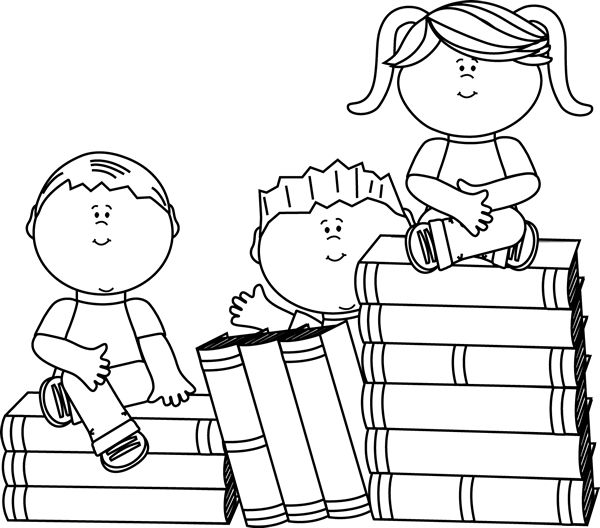 Board GameSequelFamily Tree of the charactersMovieMural